OBJETIVOS GENERALES PARA EL CURSO 2018/19E. INFANTIL1.Fomentar y afianzar una educación basadas en valores cristianos y humanos, fundamentalmente en la COOPERACIÓN entre todos los miembros de la comunidad educativa.MedidasDesarrollo de cuentos y canciones basados en el valor del año La Cooperación.Hermanos Mercedarios.Desarrollar técnicas de cooperación bimensuales elaboradas por el equipo docente de educación infantil y puesta marcha por cada tutora.Decoración de las aulas con el valor del año, con la colaboración del departamento de pastoral.2 .Conseguir incrementar el ÉXITO ESCOLAR de nuestros alumnos/as, desarrollando las competencias claves y la formación integral, según las capacidades de cada uno/a.MedidasPuesta en marcha del bilingüismo en todas las áreas de educación infantil, por parte de las tutoras y del profesor especialistas en inglésLibro mascota.Actividades para reforzar el trabajo cooperativoMantenimiento del sistema de comunicación con los padres a través del correo corporativo.Desarrollar actividades en el aula para fomentar la expresión oral en el aula (asamblea, exposiciones y teatros…Visitas de abuelos o cualquier familiar para trabajar la cooperación, tales como: cuentos, canciones, juegos…E. PRIMARIAFomentar y afianzar una educación basadas en valores cristianos y humanos, incidiendo en la COOPERACIÓN entre todos los miembros de la comunidad educativa. MedidasHermanos mercedarios, llevado a cabo por el Departamento de orientación. Se desarrollará a lo largo de todo el curso. Plan de mediación e intervención con alumnos que presentan problemas conductuales. Responsables: Comisión de convivencia y Jefatura de estudios. Modificación de los partes blancos. Trabajar el valor de la COOPERACIÓN mediante las tutorías del Departamento de Orientación. Decoración y carteles sobre el valor de la COOPERACIÓN.. Arca de la redención.-     Cooperadores de patio. Mediadores de que nadie esté solo durante el recreo. Solo en el 3 ciclo. Semanalmente. Lo realizan las tutoras durante todo el curso. Conseguir incrementar el ÉXITO ESCOLAR de nuestros alumnos, desarrollando las competencias claves y la formación integral, según las capacidades de cada uno. MedidasDesarrollo de las NNTT en las aulas haciendo un buen uso de los recursos existentes en el centro. FORMACIÓNCreación de un departamento de informática para solventar dudas. Actividades bilingües. Atención a la diversidad en todas las etapas para la superación de materias de todos los alumnos. Plan de atención a la diversidad. FORMACIÓNPT en las aulas.Libro viajero. Para fomentar la escritura, se volverá a realizar la actividad “Hoy me acordé de ti”.Participación en concursos externos e internos.Actividades para reforzar la lectura y escritura. Intercambio de libros en las aulas para celebrar el día del libro (20 de abril). E. SECUNDARIA1.Fomentar y afianzar una educación basadas en valores cristianos y humanos, fundamentalmente en la COOPERACIÓN entre todos los miembros de la comunidad educativa.MedidasRealizar al menos un trabajo cooperativo al trimestre en cada materia.Tutorización entre iguales.Tutorías relativas a la Cooperación, facilitadas por el Departamento de Orientación.Tarea cooperativa ecologista, para el 2º trimestre. Realización de actividades cooperativas solidarias (arca de la redención, Domund, recogida de tapones).Gymkhana por equipos en Sevilla.Olimpiada solidaria de San Pedro Nolasco.Realización de una obra de teatro en inglés.Contar con la colaboración de los padres para impartición de charlas de interés académico.2.Conseguir incrementar el ÉXITO ESCOLAR de nuestros alumnos/as, desarrollando las competencias claves y la formación integral, según las capacidades de cada uno/a.MedidasDar más relevancia a la rúbrica de expresión oral, haciendo partícipes a los niños desde principio de curso.Taller trimestral de expresión oral.Elaboración de un documento general de evaluación del centro.Contar con la colaboración de los padres para la impartición de charlas de interés académico.CALENDARIO ESCOLAR DEL CENTRO CURSO 2018/19.- OTROS/AS PROFESORES/AS PRIMARIA OTRAS PROFESORAS SECUNDARIA3.4.- TUTORÍAS Y ATENCIÓN A PADRES Y MADRES.  TUTORASHORA DE VISITA: MIÉRCOLES DE 17.30 A 19.30 HORAS, PREVIA CITA3.5.- INICIO DE CURSO. E. INFANTIL * DÍA 10, DE 10/30 A 13/30 H.E. PRIMARIA* DÍA 10, DE 10/00 A 14/00 H.E. SECUNDARIA*DÍA 17, DE 10/00 A 14/30 H.3.6.- P.A.S.4.- PROGRAMACIÓN DE ACTIVIDADES DOCENTES.4.1.-PROGRAMACIONES DE AULA.La programación de las actividades docentes de cada profesor o tutor aparecen en las Programaciones de aula correspondientes, conformes a nuestro Proyecto de Centro, y adaptadas a los objetivos del centro de este curso. Las programaciones se entregaron el día 3 de noviembre para supervisión por la Directora Pedagógica. Este año se ha incidido en la síntesis y carácter práctico de las mismas, creando algunas “UDIS” propias, e incorporando progresivamente recursos e innovadores que nos facilita el uso de las “tablets”.4.2.- INCORPORACIÓN DE NUEVAS MATERIAS Y OPTATIVASEn este curso se está impartiendo:Matemáticas académicas y aplicadas en 3º de secundaria3 itinerarios de 4º:2 de OPCIÓN ACADÉMICAECONOMÍA Y LATÍN/MAT ACADÉMICASFª/Qª  Y BIOLOGÍA/MAT ACADÉMICAS1 DE OPCIÓN APLICADACC. APLICADAS, E INICIACIÓN ACT. EMPRESARIAL/MAT. APLICADASOPTATIVAS: 2ª lengua extranjera en todos los cursos (1º-4º), y Cultura Científica en 4º4.3.- NN.TT. EN LAS AULASEste curso se ha invertido en más amplificadores para mejorar la conexión de internet y se controla periódicamente el control parental de las “tablets”. Se pretende adquirir un uso adecuado de los dispositivos tan beneficiosos y motivadores para el aprendizaje hemos incorporado un nuevo control parental para más seguridad en el uso de las tablets, y se apuesta por la formación y optimización de recursos.4.4.- ATENCIÓN A LA DIVERSIDAD.Siguiendo las directrices de nuestras Finalidades Educativas que nos orientan a atender a los alumnos/as según sus capacidades, y las instrucciones sobre atención a la diversidad el 8 de marzo de 2017, tratamos como prioridad la detección y EVALUACIÓN INICIAL del alumnado para, tras un diagnóstico, programar según la necesidad y capacidad del mismo.Siguiendo este procedimiento, se llevarán a cabo las correspondientes medidas ordinarias en el aula: flexibilización espacio-tiempo; adaptación de la metodología,En las distintas programaciones de aula, aparecen en forma de anexo las medidas de atención a las dificultades presentadas por los alumnos: alumnos que reciben Refuerzo Pedagógico, dentro o fuera del aula; adaptaciones no significativas, o diversificación de Procedimientos.Este curso atenderemos un total de 36 alumnos/as con NEAE desde el nivel inicial de 3 años hasta 4º de Secundaria.	Se realizarán la siguiente INTERVENCIÓN Y APLICACIÓN DE MEDIDAS:	Especial atención merecen aquellos alumnos/as con áreas pendientes de cursos anteriores, se ha notificado en el mes de noviembre a las familias los programas de recuperación de las mismas. Finalmente, se hará un seguimiento específico a aquellos alumnos/as que no promocionaron de curso y con carácter extraordinario a los que están en riesgo de no titular. Se establecen los siguientes REFUERZOS EDUCATIVOS:4.5.-UNIDAD DE APOYO A LA INTEGRACIÓN. 	Utilizando los recursos humanos con los que dispone el centro, serán atendidos directamente en distintos grupos, 32 alumnos/as con N.E.A.E. de los cuales solo 17 poseen dictamen, el resto están a la espera. Son prioritarias las siguientes líneas.Atención a los alumnos en su propia aula, excepto los de secundaria que tienen planes específicos.Continuar mejorando la coordinación con todos los profesores que imparten clase a estos alumnos (reunión bimensual), para elección de material, elaboración de pruebas, metodología, y también la comunicación de  información que los especialistas consideren necesaria.Mejorar los resultados académicos y la adquisición de Competencias. de los alumnos con necesidades educativas especialesFacilitar la comunicación bilateral entre profesoras y D. O.E.Unificación de la información remitida a las familias.4.6.- PLAN DE LECTURA.Dentro de la competencia lingüística el hábito lector constituye la base de todos los aprendizajes, por ello se le da una importancia relevante en todos los niveles y en todas las áreas. Fundamentalmente, se fomenta en los primeros niveles de adquisición (4 y 5 años) planteándolo como actividades motivadoras y sin que suponga presión ni obligatoriedad para los alumnos de estas edades; y en los primeros cursos de primaria, en los tienen una hora de lectura individual diaria.En el resto de los niveles se establece en las distintas programaciones didácticas, una hora semanal por área, y una ponderación en la evaluación que repercute de forma diferenciada según las materias.4.7.- PROGRAMA BEDA E IMPLANTACIÓN DE BILINGÜÍSMO.¿En qué consiste el Plan BEDA?El Objetivo general es Promover una educación bilingüe de calidad y con valores.   BEDA es el programa de bilingüismo dirigido por Escuelas Católicas de Madrid y Cambridge English Language Assessment que ayuda eficazmente a la mejora de la enseñanza del inglés, siempre en coherencia con la calidad del resto de las enseñanzas y del Proyecto Educativo y valores de nuestro colegio.Objetivos y plan de actuación 2018-19La implantación del bilingüismo para el curso 2018/19, se llevara a cabo en TODOS LOS NIVELES DE E. INFANTIL, en los cursos de 1º -3º de EP, y en  1º /2º de Secundaria.E.I………..CONOCIMIENO DEL ENTORNOE.P……….NATURAL SCIENCE/ SOCIAL SCIENCE/E. FISICAESO………Fª/Qª /BIOLOGÍA/MATEMÁTICASOBJETIVOS2.1 -Potenciar el aprendizaje de la lengua inglesa, e integrarla en la vida del alumno, contribuyendo al desarrollo de las competencias básicas de forma directa, al igual que la lengua materna:Creando espacios que simulen o representen situaciones de comunicación reales, buscando actividades que involucren a la comunidad educativa, como la celebración de Saint Patrick´s day, The Book´s Day…Realizando varios English Corner en sitios clave del colegio y en las clases, en las que realizamos concursos, tratamos festividades o pretendemos ampliar el vocabulario de temas concretos e incluso exponiendo trabajos realizados en el aula.Celebrando la oración de todos los martes y jueves en inglés.Clases de speaking impartidas por el auxiliar de conversación coordinada con el profesorado de inglés del centro, en todas las etapas.Realización de actividades complementarias en inglés como teatros y exposiciones.2.2- Formar a nuestros alumnos en el respeto a la pluralidad, al ponerles en contacto con otras culturas, costumbres e instituciones diferentes de la suya.Participando de forma activa en la elaboración y preparación de las festividades anuales propuestas.Los alumnos de 3º y 4º de primaria tendrán un “Pen Pal” (amigo por correspondencia) gracias a la colaboración con el colegio Fawcett Primary School Cambrige UK, con el que los alumnos se mandaran cartas para practicar las habilidades de lectoescritura.2.3 -Usar las Tecnologías de la Información y la Comunicación para desarrollar y reforzar el aprendizaje.Realizando la grabación y edición de las distintas actividades que se hacen en el centro2.4 -Promocionar las actividades bilingües fuera del centro o fuera del periodo lectivoAsistiendo en 6º Primaria a un campamento bilingüe, que realiza la empresa “Tecs”. Actividad que esperamos se amplíe a otros niveles en los próximos cursos.Actividades Extraescolares: Se llevarán a cabo durante 2 horas a la semana, según grupo y nivel, están actividades son previa inscripción de los padres que lo deseen.Actividades Complementarias: Ampliar el número de horas que los alumnos reciben clases en inglés.2.5.-Fomentar la realización de pruebas externas que acrediten el nivel de inglés adquirido y que contribuyan al desarrollo madurativo del alumno en los niveles oficiales: - Young Learners: (Starters, Movers y Flyers);  PET, KET, FIRST, ADVANCE5.-ACTIVIDADES COMPLEMENTARIAS Y EXTRAESCOLARESLas actividades educativas complementarias y las actividades extraescolares tienen la finalidad de asegurar que los alumnos puedan crecer y madurar en todos los aspectos de su personalidad, de acuerdo con los objetivos de la educación integral promovida por el Centro. En total coherencia con lo anterior, estas actividades educativas formarán parte de la programación general del Centro, y no serán discriminatorias bajo ningún concepto.5.1.-ACTIVIDADES COMPLEMENTARIAS.5.2.-ACTIVIDADES EXTRAESCOLARES.Este curso continuamos con la subcontratación de las actividades extraescolares a una empresa especializada y con más recursos y experiencia que un centro educativo.La academia Ciencias ejerce la coordinación y gestión de las actividades, aunque previa propuesta y aprobación del centro. Este curso En total 67 alumnos/as matriculados en actividades extraescolares. En los siguientes grupos:6.-SERVICIOS COMPLEMENTARIOS.D.O.E. Tiene como objetivo la ayuda y orientación a todos los alumnos del centro, a los padres y a los profesores. Atención a padres: miércoles de 16/30 a 19/30, previa cita.ALUMNOS/AS INCRITOS/AS EN EL CURSO ACTUAL: 319 Alumnos (89.60%)SERVICIO AULA MATINAL Y PERMANENCIA  56 Alumnos (15,73%)Para atención a los alumnos en horario no lectivo por las dificultades horarias de las familias. Horario: Todos los días de 8/00 a 9/00; y de 13/45 a 15/30 h.SERVICIO DE COMEDOR 112 ALUMNOS (31.46%)Con servicio de cocina, comedor educativo, y vigilancia hasta que la familia recoge a los alumnos/as.  Horario: De lunes a viernes, de 14.00 a 15.30 horas.SERVICIO DE AUXILIAR DE E. INFANTIL 78 Alumnos (100%)Para la atención de los alumnos/as en sus necesidades básicas y un apoyo a las profesoras de infantil.Horario: De lunes a viernes, de 9.00 a 14.00 hSERVICIO DE AUXILIAR DE CONVERSACIÓN (INGLÉS) Para potenciación del bilingüismo. Horario: 2 módulos semanales de 45 minutos.SEGURO ESCOLAR:7.-DEPARTAMENTO DE PASTORAL.El Departamento de Pastoral es el órgano responsable de animar y coordinar la acción evangelizadora y pastoral de la comunidad educativa, en todas sus actividades escolares y extraescolares que se realicen. Está integrado por los siguientes miembros:Directora Titular y Pedagógica: M. Mª Mercedes Cutiño Rivera.Coordinadora de Pastoral: M. S. Giovanna Herrera VerázteguiRepresentante de Catequesis de Primera Comunión.Representante de Catequesis de Confirmación.El Departamento se reúne, al menos, dos veces al año.OBJETIVOS (específicos)Resaltar la importancia de la coherencia entre fe y vida en los padres y alumnosDespertar en los niños el espíritu solidario, con distintas actividades en las que ellos sean los protagonistas.Unificar las catequesis en un solo día.Trabajar el tema de la confesión con los alumnos, para que realmente se viva este sacramento con sentido y desde lo profundo.Continuar con la preparación de las misas dominicales y semanales con los niños.Asistir con los niños a visitar a Jesús Sacramentado, para que desde pequeños puedan tener un encuentro con Dios desde el silencio y la capacidad de introspección, que tanta falta hace en la vida.Realizar la reunión formativa e informativa de catequistas, al menos 2 veces al año.2.- TEMPORALIZACIÓN (CALENDARIO ANUAL DE PASTORAL)8.- DEPARTAMENTO DE ORIENTACIÓN8.1.-ORIENTACIÓN.Acción tutorial:Elaboración del documento de las distintas sesiones de tutoría, además de sesiones de tutorías específicas para trabajar el valor del año, la Cooperación.Actividades o talleres programados:Orientación académica y profesional:6º EP. Información sobre la Etapa de Secundaria y las optativas que se ofertan en 1º ESO.1º a 3º ESO. Información sobre las optativas del curso siguiente. Elaboración, junto con equipo docente, de los Consejos Orientadores que se emiten a final de curso para estos grupos.4º ESO. Se elabora el Consejo Orientador después de haber realizado varias sesiones informando a los alumnos del itinerario educativo que existe después de 4º (elección de la modalidad de Bachillerato y/o Ciclo Formativo más adecuado). Aplicación del test Preferencias ProfesionalesAplicación del BADyG en 2º ESO.Elaboración del Plan de Atención a la Diversidad (Grupo de mejora de este curso) junto con las PT. Durante todo el curso.Plan Altas Capacidades. Durante todo el curso.8.2.-PSICOLOGÍA EDUCATIVA.Atención a protocolos (valoración e intervención en su caso).Plan específico.Intervención psicoeducativa.Comisión Convivencia.8.3.-LOGOPEDIA.Atención a protocolos.Intervención logopédica.Grupo Lectoescritura (a partir de 3º EP).Grupo Enseñanza de la Lengua Española.En todos los servicios que ofrece el departamento está implícita la atención a las familias.8.4.-ACTIVIDADES COORDINADAS DEL DOEMindfulness: Actividad optativa para todos los cursos, que en caso de querer implantarlo recibirán el asesoramiento y seguimiento del DOE.Hermanos Mercedarios: Conjunto de actividades de convivencia realizadas en el 3er Trimestre entre los cursos de EI 5 años y 3º EP. Se realiza otro encuentro en Septiembre del siguiente curso. Celebración del Día de los  Hermanos Mercedarios.8.5.- PERSONAL COMPLEMENTARIOEl Departamento consta para su intervención con dos profesionales: una Pedagoga y Logopeda,  y una Psicóloga, que este curso continuará coordinando el departamento.9.-DEPARTAMENTO DE CALIDAD PLAN DE MEJORA CURSO 2018/19	Se han establecido dos grupos de mejora, cuyos respectivos objetivos son los siguientes:GM-1: ATENCIÓN A LA DIVERSIDAD.  Incrementar el éxito escolar de los alumnos con necesidades específicas de apoyo educativo (n.e.a.e.), aplicando las distintas medidas educativas según las capacidades de cada uno.TAREA: Revisar todos los procesos y documentos relacionados con la Atención a la diversidad con la finalidad de alcanzar la máxima coordinación y los mejores resultaos académicos de los alumnos/as en el centro.	Miembros: Myriam Benítez y Mercedes JiménezGM-02: ELABORACIÓN DE UN DOCUMENTO DE EVALUACIÓN DEL CENTRO. Elaborar un documento de evaluación conforme a la normativa vigente y a los protocolos del centroMiembros: Mª Carmen Viloria, Eva Pasadas y coordinadoras de etapa con la J. De EstudiosPLAN DE AUDITORÍASEste curso solo se llevará a cabo auditoría interna en dos fases:10.- PLAN DE CONVIVENCIA.En este curso se aplicará el documento elaborado el curso escolar 2016/17. Los objetivos del año serán:Trabajar la COOPERACIÓN como valor vertebrador de las actividades y actuaciones en el colegio.Continuar con la formación en mediación iniciada el curso pasado.Fomentar el Refuerzo positivo y prevención antes de corrección. Importancia de la comisión de convivencia semanal que este curso ha incorporado a la coordinadora de PrimariaDespertar la motivación con la consecución de los nuevos “partes de conducta excelente” (parte blanco).Al inicio de curso se eligieron los siguientes alumnos/as como delegados de clase, para liderar y representar a los distintos grupos11.-PLAN DE IGUALDAD DE GÉNEROOBJETIVOS PRIORITARIOS PARA EL CURSO.Establecer condiciones para una organización escolar y un currículo sin sesgos de género integrando y contemplando de modo transversal la perspectiva de género en el Plan de Centro y en las Programaciones didácticas del profesorado.Realizar acciones de sensibilización, formación e implicación de la comunidad educativa en materia de igualdad de género, coeducación y prevención de la violencia de género. Visibilizar elementos de desigualdad de género en la comunidad educativa, su evolución en el centro, así como diseñar las intervenciones que los corrijan.Impulsar y favorecer la práctica escolar inclusiva y equitativa, mediante la utilización de un lenguaje no sexista en sus expresiones visuales, orales, escritas y en entornos digitales.Promover actuaciones de sensibilización y prevención de la violencia de género para contribuir a su erradicación. Asegurar una intervención adecuada ante posibles casos de violencia de género en el ámbito educativo siguiendo el Protocolo de actuación vigente.ACTIVIDADES PREVISTAS PARA CONSEGUIR LOS OBJETIVOS.Se promoverá la perspectiva de igualdad de género en una organización escolar y un currículo sin sesgos de género a través de tutorías adaptadas a cada etapa.Se promoverá la utilización de un lenguaje no sexista en las expresiones visuales, orales, escritas y en entornos digitales, mediante pautas y facilitación de material específico al profesorado.Se promoverá que desde cualquier disciplina y materia se ponga el énfasis en la integración de la igualdad de género y en la concreción de los contenidos curriculares a fin de evitar prejuicios y estereotipos sexistas.Se realizarán actividades que pongan el acento en la necesidad de visibilizar a las mujeres, poniendo en valor el trabajo que han realizado y su lucha por la igualdad. Las efemérides serán una buena herramienta para ello, otro buen recurso pueden ser la organización de debates en clase en pro de la sensibilización y visibilización de desigualdades que todavía están fuertemente arraigadas en nuestra cultura.Promoveremos la participación paritaria en los puestos de delegadas y delegados de clase, alumnado mediador y otras actividades y programas de participación.A la vez que trabajemos el valor del año, la Cooperación, estaremos favoreciendo la igualdad de género y la coeducación.Se expondrán en un tablón de forma visible en el patio las actividades que cada curso vaya realizando para promover la igualdad, provocando así que el clima de coeducación esté presente en el centro también de forma física.Se incluirán los datos de evaluación y análisis de las actuaciones del centro de manera segregada por sexos. Datos de rendimiento escolar y titulación, participación y convivencia.El punto de partida siempre será la prevención, pero en caso de detectar algún caso de violencia de género nos acogeremos al Protocolo de actuación ante casos de violencia de género en el ámbito escolar (orden de 20 de junio de 2011).Se trabajará en la sensibilización al equipo docente de la importancia y obligatoriedad en materia de igualdad para la educación integral de nuestro alumnado (Propuesta de mejora curso 2017/18).La coordinadora de igualdad procurará aumentar el seguimiento de las actividades realizadas (Propuesta de mejora curso 2017/18).A final del curso se elaborará un informe donde se valorarán las actuaciones realizadas, las incidencias y las propuestas de mejora para el siguiente curso escolar.12.- PROGRAMACIÓN DE LAS ACTIVIDADES DE FORMACIÓN.13.- PLAN DE REUNIONES DE LOS ÓRGANOS COLEGIADOS13.1.-CONSEJO ESCOLAR.PRESIDENTA:M. Mª Mercedes Cutiño Rivera.REPRESENTANTES DE LA TITULARIDAD:M. Giovanna Herrera Veráztegui.D. José Manuel Casado López.D. Francisco J. Vázquez CarrilloREPRESENTANTES DEL PROFESORADO:D. Alejandro Delgado Bascón.Dª Rosa  Mª Cutiño RiveraDª Mercedes Jiménez MartínDª Laura Gandía GarcíaDª Mamen Mateo Gallego ( Igualdad)REPRESENTANTES DE PADRES DE ALUMNOS:D. Luis PicónD. Mirian AlfaroDª Liliana PérezD. Pedro José Padilla (AMPA)REPRESENTANTES DE ALUMNOS:Claudia Rodríguez Hervás (2º ESO)Guillermo Manjón Prieto. ( 3º ESO)REPRESENTANTE DE P. DE ADMINISTRACIÓN Y SERVICIOS:Dª Juan Miguel Cutiño Rivera.13.2.- EQUIPO DIRECTIVO.La composición del Equipo Directivo es la siguiente:DirectoraJefe de EstudiosR. AdministraciónCoordinadora de PastoralSecretarioEl Equipo Directivo se reunirá mensualmente, y siempre que lo convoque la Directora o lo soliciten las dos terceras partes de sus miembros.13.3.- CLAUSTRO DE PROFESORES.Está formado por todo el personal docente del centro y presidido por la Directora. Se reúne los primeros miércoles de cada mes, o extraordinariamente cuando la Directora lo convoque. 13.4.-EQUIPO TÉCNICO DE COORDINACIÓN PEDAGÓGICA.Está integrado por:Directora : M. Mª Mercedes Cutiño RiveraJefe de Estudios: Rosa Cutiño RiveraCoordinadores de Ciclo y Etapa:Educación Infantil………………. Dª Estefanía SuárezPrimer Ciclo E. Primaria………… Segundo Ciclo E. Primaria……….. 	       Dª Nuria DomínguezTercer Ciclo E. Primaria……….... ESO………………………………………… Dª Mª Carmen VadilloCoordinadora D.O.E.: …………………………………D. Mamen MateoTitular del A. de Apoyo a la Integración.......... Dª Myriam BenítezCoordinadora Beda…………………………………… D. Alejandro DelgadoCoordinadora web………………………………………Dª Laura GandíaCoordinadora Marketing ……………………………...Dª Carmen ViloriaReuniones: Una vez al trimestre.Planificación PRIMER TRIMESTREPropuesta de objetivos generales y planificación anual.Reuniones de padresCoordinación metodología y evaluación. Elaboración documento de evaluación.SEGUNDO TRIMESTRE Evaluación de la coordinación pedagógica.TERCER TRIMESTRE Listado de libros de texto y materiales para el próximo curso. Revisión y evaluación de la programación general de actividades complementarias para el próximo curso.13.5.- EQUIPOS DOCENTES DE CICLOS/ETAPA.Se reúne mensualmente, y está formado por todos los profesores que imparten clase en un ciclo o etapa. En ocasiones coincide con sesiones de evaluación, y en otros se discuten temas relativos a los alumnos de los niveles correspondientes. Estos cursos se están centrando en la coordinación de los PROCEDIMIENTOS DE EVALUACIÓN y en las medidas de ATENCIÓN A LA DIVERSIDAD.14.- PREVISIÓN DE CONVENIOS Y ACUERDOS CON OTRAS INSTITUCIONESEn este curso se ha firmado convenio con:EE.CC………………………………………………………………………..programa BEDAInstitución SOPEÑA……………………….…auxiliares de FP dual en prácticasUniversidad Internacional de Valencia…………………alumnos en prácticaConservatorio Superior de danza de Málaga “Ángel Pericet”…..prácticasConvenio con “Rastro SOLIDARIO”…………………. para reciclaje de aceite usado con fines socialesEn proceso:ADSCRIPCIÓN BACHILLERATO ……C SALESIANOS DE LA TRINIDAD15.-ACTUACIONES EN RELACIÓN CON EL PLAN DE AUTOPROTECCIÓN16.- PARTICIPACIÓN DE LAS FAMILIAS.16.1.- DELEGADOS DE PADRES/MADRES/TUTORESPara ser enlace entre el centro y los grupos clase, y facilitar la comunicación entre familia-escuela.16.2.-AMPA. PROPUESTA DE ACTIVIDADESDe relación directa con las familiasIntervención en el acto de bienvenida al alumnado de Primero de InfantilIntervenciones en las reuniones de tutorías colectivas de principio de cursoApertura del despacho para atención a las familias (viernes)Asamblea general de la asociación al inicio y final de curso académicoMedios de relación con las familiasCorreo corporativo AMPA (ampa.mercedarias.levies@gmail.com)Actualización información en webInformación a través de las Delegadas de AMPA en cada cursoCirculares remitidas a las familiasTablón de anuncios y buzón de sugerencias.Contacto personal directo y continuo.De relaciones institucionales y socialesPresencia en el Consejo Escolar de centro.Participación y organización de eventosFiesta de bienvenida infantilCartero real (coincidiendo con fiesta Navidad)V Campeonato de futbolCatering acto de confirmaciónApoyo catering fiestas del centro (Inicio y final de curso)Excursión / Convivencia de las familiasActividades con fines recaudatoriosGestión cobro de cuotas asociadosGestión y venta de mantecados en NavidadVenta de Lotería Gestión de uniformes de segunda manoActividades subvencionadas a las familias socias40% de las excursiones programadas por el Centro.Porcentaje de los exámenes de inglés desarrollados en el centroLicencia de tablet escolar Determinados gastos de comuniones (que se retoman este curso)Determinados gastos de confirmaciónCantidad a tanto alzado viaje pastoralActividades subvencionadas a la comunidad educativaPorcentaje de excursiones de “socios solidarios”Tablets solidariasColaboración en las inversiones del centroMantenimiento y reposición de bienesÍNDICE:PAG.OBJETIVOS GENERALES DEL CENTRO PARA EL CURSO 2018/19CALENDARIO ESCOLARHORARIOSALUMNOS Y TUTORAS.OTRAS PROFESORASTUTORÍAS Y ATENCIÓN A PADRES Y MADRESINICIO DE CURSOPASPROGRAMACIÓN DE ACTIVIDADES DOCENTESPROGRAMACIONES DE AULACURRÍCULO EN SECUNDARIA Y OPTATIVASNN.TT. EN LAS AULASATENCIÓN A LA DIVERSIDAD PLAN DE LECTURAUNIDAD DE APOYO A LA INTEGRACIÓNPROGRAMA BEDAACTIVIDADES COMPLEMENTARIAS Y EXTRAESCOLARESCOMPLEMENTARIASEXTRAESCOLARESSERVIVIOS COMPLEMENTARIOSDEPARTAMENTO DE PASTORALDEPARTAMENTO DE ORIENTACIÓNDEPARTAMENTO DE CALIDADPLAN DE CONVIVENCIAPLAN DE IGUALDADPROGRAMACIÓN DE LAS ACTIVIDADES DE FORMACIÓN PLAN DE REUNIONES DE LOS ÓRGANOS COLEGIADOSCONSEJO ESCOLARE. DIRECTIVOCLAUSTRO DE PROFESORESEQUIPO TÉCNICO DE COORDINACIÓN PEDAGÓGICA(ETCP)EQUIPOS DOCENTES DE CICLOSPREVISIÓN DE CONVENIOS Y ACUERDOS CON OTRAS INSTITUCIONES PLAN DE AUTOPROTECCIÓN ELABORADO POR EL CENTROPARTICIPACIÓN DE LAS FAMILIASESTRATEGIAS Y PROCEDIMIENTOS DE EVALUACIÓN DEL PACSEPTIEMBRE 2018SEPTIEMBRE 2018SEPTIEMBRE 2018L8.00-12.00.- P. EXTRAORDINARIA9.00. - BIENVENIDA Y TRABAJO EN AULAS.12.30.- CLAUSTRO INICIALM8.00-14.00.-P. EXTRAORDINARIA9.30.- REUNIÓN ETAPA DE E. P12.00. - REUNIÓN ETAPA DE E. I.X9.30.- J. EVALUACIÓN EXTRAORDINARIA ESO Y E. DOCENTE9.30 H REUNIONES DE TRASPASO E.I.-E.P ( ORGANIZAR LAS HORAS)17.00-19.30.- TRABAJO PERSONAL Y EN AULAS18.00.- REUNIÓN DE PADRES DE E. INFANTIL 3 AÑOSJ9.30.-11.30 H.- ENTREGA DE NOTAS DE P. EXTRAORDINARIA Y ATENCIÓN A PADRES9.30 . - REUNIÓN D.O.E.10.00.- REUNIÓN NEAE E. INFANTIL10.30.-REUNIÓN NEAE EP12.30.- REUNION NEAE ESOVPREPARACIÓN AULAS E.I. Y EPSDLCOMIENZAN LAS CLASES DE E.I : 10.30-13.30 H.COMIENZAN LAS CLASES DE E.P.: 10.00-14.00 HREUNIÓN TRASPASO ESO.- COORDINAR HORASMCOMIENZO DE COMEDOR,AULA MATINAL Y PERMANENCIAX17.00.- ETCP (OBJETIVOS GENERALES Y PLANIFICACIÓN ANUAL DE COORDINACION)JCOMIENZAN EVALUACIONES INICIALES DE EP. HASTA EL 25 DE SEPTIEMBREVPREPARACION AULAS ESOSDLCOMIENZAN LAS CLASES DE ESO: 10.30-14.15 H.MXTRABAJO PERSONAL Y EN AULAS17.00.- EQUIPO DIRECTIVO( CARGOS Y FUNCIONESJ18-29.- EVALUACIONES INICIALES DE ESOVSTRIDUODTRIDUOLTRIDUOMXSESION DE EVALUACIONES INICICALES DE EP:16.30…1º-2º17.30…3º-4º17.30….5º-6ºJCURSO DE ATENCIÓN A LA DIVERSIDAD ( 17.00-19.30 H)OCTUBRE 2018OCTUBRE 2018OCTUBRE 2018LM16.30 H.-REUNIÓN D. PASTORAL17.30 H.- REUNIÓN CATEQUISTASX16.30.- CLAUSTRO18.30.- A. PADRES18.30.- D. CALIDADJVSDLMCOMIENZAN LAS CATEQUESIS DE 1ª COMUNIÓN/CONFIRMACIÓN HASTA 1º ESOX16.30.- J. EVAL. INICIAL SECUNDARIA17.00 REUNIÓN PADRES 4 AÑOS18.00REUNIÓN PADRES 3º-4º DE EP18.30 REUNIÓN PADRES 5 AÑOSJVNO LECTIVOSDLMX17.00 REUNIÓN PADRES 1º-2º EP18.00 REUNIÓN PADRES 5º-6º EPJCURSO DE ATENCIÓN A LA DIVERSIDAD ( 17.00-19.30 H)VSDOMUNDDLMX17.00 REUNIÓN PADRES 1º-2º ESO18.30 REUNIÓN PADRES 3º-4º ESO17.00.- E. DIRECTIVOJVSDLMX PELICULA MERCEDARIAENTREGA DE PROGRAMACIONES16.30.- COMISIÓN DOCUMENTO DE EVALUACIÓN18.30 ATENCIÓN PADRESNOVIEMBRE 2018NOVIEMBRE 2018NOVIEMBRE 2018JNO LECTIVOVSDLMDÍA DEL COLEGIO MERCEDARIOX17.00.- E. TUTORES18.00.- REUNIÓN DELEGADO/AS MADRES/PADRES Y TUTORAS18.00.- ATENCIÓN A PADRESJVSDLMELECCIONES CONSEJO ESCOLAR (SECTOR PADRES, MADRES Y TUTORES)XELECCIONES CONSEJO ESCOLAR( SECTOR ALUMNOS/AS)16.30.- CLAUSTRO18.30.- D. MARKETING/  A. PADRESJELECCIONES CONSEJO ESCOLAR (SECTOR PROFESORES Y P.A.S.)ENTREGA DE ACISVSDLMX16.30.- E. DIRECTIVO/TRABAJO EN AULAS18.00.- ATENCIÓN PADRESJJ. EVALUACION E. INFANTIL( 16/30 H.)VSDLJ. EVALUAC. 1º-2º-3º- EP ( 16.30/ 17.30/ 18.30 H)MJ. EVALUACIÓN 4º/5º/6º EP (16.30/ 17.30/ 18.30 H)XJ. EVALUACIÓN ESO (17.00/18.30 H)JJ. EVALUACIÓN ESO (17.00/18.30 H)VDICIEMBRE 2018DICIEMBRE 2018DICIEMBRE 2018DICIEMBRE 2018DICIEMBRE 2018SDLMXENTREGA DE NOTAS 16.30.- CLAUSTRO18.30.- E. DIRECTIVOENTREGA DE NOTAS 16.30.- CLAUSTRO18.30.- E. DIRECTIVOJNO LECTIVONO LECTIVOVNO LECTIVONO LECTIVOSDLINICIO 2ª EVALUACIÓNINICIO 2ª EVALUACIÓNMX17.30 H. -CONSEJO ESCOLAR18.00 H.- ATENCIÓN A PADRES17.30 H. -CONSEJO ESCOLAR18.00 H.- ATENCIÓN A PADRESJVCONCIERTO NAVIDEÑOCONCIERTO NAVIDEÑOSDLENSAYO PRIMARIAENSAYO PRIMARIAMENSAYO INFANTIL Y SECUNDARIAENSAYO INFANTIL Y SECUNDARIAXFIESTA NAVIDAD E. PRIMARIAFIESTA NAVIDAD E. PRIMARIAJFIESTA DE NAVIDAD E. INFANTIL Y E. SECUNDARIAFIESTA DE NAVIDAD E. INFANTIL Y E. SECUNDARIAVJORNADA NAVIDEÑAJORNADA NAVIDEÑASVACACIONES DE NAVIDADVACACIONES DE NAVIDADDVACACIONES DE NAVIDADVACACIONES DE NAVIDADLVACACIONES DE NAVIDADVACACIONES DE NAVIDADMVACACIONES DE NAVIDADVACACIONES DE NAVIDADXVACACIONES DE NAVIDADVACACIONES DE NAVIDADJVACACIONES DE NAVIDADVACACIONES DE NAVIDADSVACACIONES DE NAVIDADVACACIONES DE NAVIDADDVACACIONES DE NAVIDADVACACIONES DE NAVIDADENERO 2019ENERO 2019ENERO 2019ENERO 2019ENERO 2019ENERO 2019MVACACIONES DE NAVIDADVACACIONES DE NAVIDADVACACIONES DE NAVIDADXVACACIONES DE NAVIDADVACACIONES DE NAVIDADVACACIONES DE NAVIDADJVACACIONES DE NAVIDADVACACIONES DE NAVIDADVACACIONES DE NAVIDADVVACACIONES DE NAVIDADVACACIONES DE NAVIDADVACACIONES DE NAVIDADSVACACIONES DE NAVIDADVACACIONES DE NAVIDADVACACIONES DE NAVIDADDVACACIONES DE NAVIDADVACACIONES DE NAVIDADVACACIONES DE NAVIDADLVACACIONES DE NAVIDADVACACIONES DE NAVIDADVACACIONES DE NAVIDADMREINICIO DE CLASESREINICIO DE CLASESREINICIO DE CLASESX16.30.- CLAUSTRO18.30.- A. PADRES16.30.- CLAUSTRO18.30.- A. PADRES16.30.- CLAUSTRO18.30.- A. PADRESJVSDLMX16.30.- TRABAJO EN AULAS17.00.-E. DIRECTIVO18.00.- A. PADRES16.30.- TRABAJO EN AULAS17.00.-E. DIRECTIVO18.00.- A. PADRES16.30.- TRABAJO EN AULAS17.00.-E. DIRECTIVO18.00.- A. PADRESJVSDLMX16.30 .-TRABAJO EN AULAS17.30.- CONSEJO ESCOLAR18.00,- A. PADRES16.30 .-TRABAJO EN AULAS17.30.- CONSEJO ESCOLAR18.00,- A. PADRES16.30 .-TRABAJO EN AULAS17.30.- CONSEJO ESCOLAR18.00,- A. PADRESJVSDLMX16.30.-TRABAJO EN AULAS18.00.-AT. PADRES16.30.-TRABAJO EN AULAS18.00.-AT. PADRES16.30.-TRABAJO EN AULAS18.00.-AT. PADRESJFEBRERO 2019FEBRERO 2019FEBRERO 2019FEBRERO 2019FEBRERO 2019FEBRERO 2019FEBRERO 2019VVVSSSDDDLLLMMMXXX16.30.- CLAUSTRO18.30.-A. PADRES/DPTO. CALIDAD16.30.- CLAUSTRO18.30.-A. PADRES/DPTO. CALIDAD16.30.- CLAUSTRO18.30.-A. PADRES/DPTO. CALIDADJJJVVVSSSDDDLLLMMMXXXAUDITORÍA DE CALIDADAUDITORÍA DE CALIDADAUDITORÍA DE CALIDADJJJVVVSSSDDDLLLMMMXXX16.30.- TRABAJO EN AULAS17.00.- E. DIRECTIVO18.00.-A. PADRES16.30.- TRABAJO EN AULAS17.00.- E. DIRECTIVO18.00.-A. PADRES16.30.- TRABAJO EN AULAS17.00.- E. DIRECTIVO18.00.-A. PADRESJJJVVVCONFIRMACIONESCONFIRMACIONESCONFIRMACIONESSSSDDDLLLMMMXXX16.30.-ETCP18.00.- ATENCIÓN A PADRES16.30.-ETCP18.00.- ATENCIÓN A PADRES16.30.-ETCP18.00.- ATENCIÓN A PADRESJJJNO LECTIVO. DÍA DE ANDALUCÍANO LECTIVO. DÍA DE ANDALUCÍANO LECTIVO. DÍA DE ANDALUCÍAMARZO 2019MARZO 2019MARZO 2019VSDLMXCENIZA16.30.- CLAUSTRO18.30.-A. PADRESJVSDLMX16.30 NEAE.- EVALUACIÓN18.00.- A. PADRESJVSDLJ. EVALUACIÓN E. INFANTILMSAN JOSÉX16.30.- TRABAJO EN AULAS17.00.- E. DIRECTIVO18.00.-A. PADRESJJ. EVALUACIÓN 4º/5º/6º EP (16.30/ 17.30/ 18.30 H)VCONFIRMACIONESSDLJ. EVALUAC. 1º-2º-3º- EP ( 16.30/ 17.30/ 18.30 H)MJ. EVALUACIÓN ESO (17.00/18.30 H)XJ. EVALUACIÓN ESO (17.00/18.30 H)JVENTREGA DE NOTASABRIL 2019ABRIL 2019ABRIL 2019LMX16.30.- CLAUSTRO18.30.-A. PADRESJVSDLMX16.30 .-TRABAJO EN AULAS17.00.- E. DIRECTIVO18.00,- A. PADRESJVPROCESIÓNSS. SANTADS. SANTALS. SANTAMS. SANTAXS. SANTAJS. SANTAVS. SANTASS. SANTADS. SANTALMX16.30.- TRABAJO EN AULAS16.30.- D. CALIDAD18.00.-A. PADRESJVS1ª COMUNIONESD1ª COMUNIONESMAYO 2019MAYO 2019MAYO 2019XNO LECTIVO. DÍA DEL TRABAJOJVSDLSAN PEDRO NOLASCOMX16.30.- CLAUSTRO18.30.-A. PADRESJVSDLMX16.30.- TRABAJO EN AULAS17.00.- E. DIRECTIVO18.00.-A. PADRESJVSDLMREUNIÓN CATEQUISTASX16.30.-ETCP18.00.-A. PADRESJVSDLMX16.30.- CONSEJO ESCOLAR18.30.-A. PADRESJVJUNIO 2019JUNIO 2019JUNIO 2019SDLM16.30 NEAE.- EVALUACIÓNX16.30.- CLAUSTRO18.30.-A. PADRES18.30.- D. PASTORALJ16.30.-J. EVAL INFVSDLJ. EVALUAC. 1º-2º-3º- EP ( 16.30/ 17.30/ 18.30 H)MJ. EVALUACIÓN 4º/5º/6º EP (16.30/ 17.30/ 18.30 H)XJ. EVALUACIÓN  ESO (17.00/18.30 H)JJ. EVALUACIÓN  ESO (17.00/18.30 H)VSDLMFIESTA FINAL CURSOXFIESTA FINAL  CURSOJCORPUS CHRISTIVFIN CLASES E.I./EPENTREGA DE NOTASCOMISIÓN GRATUIDAD( ENTREGA DE REGISTRO DE LIBROS)SDLENTREGA DE MEMORIASGRADUACIÓN 4º ESOM10.00-D.O.EATENCIÓN A PADRES INF/EPFIN CLASES ESO. ENTREGA DE NOTAS17.00.-E. DIRECTIVOXATENCIÓN PADRES (18.00-19.30)18.00.- CONSEJO ESCOLARJATENCIÓN PADRES ESO ( 9.00-13.00)EXPEDIENTES Y CONSEJOS ORIENTADORESRECOGIDA DE AULAS Y SALA DE PROFESORESVCLAUSTRO FINAL INGLÉSALEJANDRO DELGADO NURIA DOMINGUEZ CC.NN Y CC.SS.CRISTINA HORMIGOMARIBEL ROBLES RELIGIÓN▪ EVA PASADAS  Y M. GIOVANNA HERRERA  E. FÍSICA▪ JOSE J. CORONA FUENTES E. ARTÍSTICA▪IRENE GARRIDO LÒPEZ- CEPERO(S) FRANCÉSMª JOSÉ HERRERA AUXILIAR CONVERSACIÓNALEJANDRO DELGADO 1º ESO INGLÉS SRTA. LYDIA SERRANO MATEMÁTICAS SRTA. Mª JOSÉ GIL PACHÓN RELIGIÓN M. GIOVANNA HERRERA E. FÍSICA SRTA. AURORA POLO MÁRQUEZ MÚSICA Mª CARMEN VILORIA PEÑAS LENGUA SRTA. ELENA HORMIGO CONDE BIOLOGIA  SRTA. LAURA GANDÍA GARCÍA PLÁSTICA SRTA. MARIBEL TERNERO FRANCÉS SRTA.ROSARIO JALDÓN GEOGRAFÍA E HISTORIA Mª CARMEN VILORIA PEÑAS2º ESO INGLÉS INGLÉS    ▪ SRTA. LYDIA SERRANO MATEMÁTICAS MATEMÁTICAS▪ SRTA. Mª JOSÉ GIL PACHÓN RELIGIÓN RELIGIÓN▪ M. MERCEDES CUTIÑO  E. FÍSICA E. FÍSICA▪ SRTA. AURORA POLO MÁRQUEZ MÚSICA MÚSICA▪ Mª CARMEN VILORIA PEÑAS LENGUA LENGUA▪ SRTA. ELENA HORMIGO CONDE Fª/Qª Fª/Qª▪ SRTA. Mª CARMEN VADILLO ALANÍS TECNOLOGÍA TECNOLOGÍA▪ SRTA. Mª CARMEN VADILLO ALANÍS PLÁSTICA PLÁSTICA   ▪ SRTA. MARIBEL TERNERO FRANCÉS FRANCÉS   ▪ SRTA.ROSARIO JALDÓN GEOGRAFÍA E HISTORIA GEOGRAFÍA E HISTORIA ▪ SRTA.Mª CARMEN VILORIA PEÑAS      3º ESO INGLÉS INGLÉSSRTA. LYDIA SERRANO MATEMÁTICAS MATEMÁTICASSRTA. Mª JOSÉ GIL PACHÓN (ACAD)SRTA. MARGARITA PÉREZ DEL POZO(APLIC) RELIGIÓN RELIGIÓNM. MERCEDES CUTIÑO RIVERA E. FÍSICA E. FÍSICASRTA. AURORA POLO MÁRQUEZ EPC EPCMª CARMEN VILORIA PEÑAS LENGUA LENGUAELENA HORMIGO CONDE Fª Qª Fª QªSRTA. LAURA GANDÍA GARCÍA TECNOLOGÍA TECNOLOGÍASRTA. Mª CARMEN VADILLO ALANÍS FRANCÉS FRANCÉSSRTA.ROSARIO JALDÓN GEOGRAFÍA E HISTORIA GEOGRAFÍA E HISTORIAMª CARMEN VILORIA PEÑAS Bª Gª Bª GªSRTA. LAURA GANDÍA GARCÍA4º ESO INGLÉSSRTA. LYDIA SERRANO MATEMÁTICAS SRTA. Mª CARMEN VADILLO ALANÍS RELIGIÓNM. MERCEDES CUTIÑO RIVERA E. FÍSICA SRTA. AURORA POLO MÁRQUEZ Fª/QªSRTA. MARGARITA PÉREZ DEL POZO LENGUA ELENA HORMIGO CONDE FRANCÉS SRTA.ROSARIO JALDÓN GEOGRAFÍA E HISTORIASRTA. Mª CARMEN VILORIACULT. CIENTIFICA SRTA. LAURA GANDÍA GARCÍA Bª Gª SRTA. MARGARITA PÉREZ DEL POZO LATÍNELENA HORMIGO CONDE ESPECÍFICAS ITIN. APLICADAS SRTA. LAURA GANDÍA GARCÍA ECONOMÍA SRTA. Mª JOSÉ GIL PACHÓN SRTA. Mª JOSÉ GIL PACHÓNE. INFANTIL3 AÑOSESTEFANÍA SUÁREZE. INFANTIL4 AÑOSNURIA MORENOE. INFANTIL5 AÑOSPILAR PINAZOE. PRIMARIA1ºIRENE GARRIDO( Mª TERESA CORTÉS)E. PRIMARIA2ºMARÍA CERVERA( IRENE MORA)E. PRIMARIA3ºNURIA DOMÍNGUEZE. PRIMARIA4ºCRISTINA HORMIGOE. PRIMARIA5ºMª JOSÉ HERRERAE. PRIMARIA6ºMERCEDES JIMÉNEZE. SECUNDARIA1ºMª CARMEN VILORIAE. SECUNDARIA2ºROSARIO JALDÓNE. SECUNDARIA3ºLAURA GANDÍAE. SECUNDARIA4ºMª CARMEN VADILLOCURSOACNSACISD.P.PT1º E.I.12º E.I.22º EP113º EP1234º EP3335º EP3666º EP31331º ESO22122º ESO34353º ESO22444º ESO22CURSOMATERIA/PROFESORHORARIOESPACIO1º EPLECTURA (4 ) EVAAULA1º EPMAT (1 ) ESTEFANÍAAULA1º EPLEN (1 ) CRISTINAVIERNES 11.45-12.30AULA2º EPMAT (1 ) MARIBELMIÉRCOLES 9.45-10.30AULA2º EPLEN (1 ) ROSAJUEVES 9.45-10.30AULA3º EPMAT (1 ) MARIBELMIÉRCOLES 10.30 -11.15AULA3º EPLEN (1 ) ROSALUNES 9.00-9.45AULA3º EPING (1 ) ROSAMIÉRCOLES 9.00 - 9.45AULA3º EPGLECT. SOLEJUEVES 10.30-11.15LOG4º EPLEN (1 ) ROSALUNES 10.30 A 11.15AULA4º EPI( 1)CRISTINAMARTES 9.45 A 10.30AULA4º EPGLECT. SOLEMIÉRCOLES 12.30-13.15LOG5º EPMAT (1 ) MARIBELMARTES 10.30 - 11.15AULA5º EPINGLÉS -ALEJANDROLUNES 10.30-11.15AULA5º EPGLECT. SOLEJUEVES 13.15-14.00LOG6º EPMAT (1)MARIBELMARTES 9.00-9.45AULA6º EPLENG(1) ROSAAULA6º EPINGLÉS -ALEJANDROVIERNES 10.30-11.156º EPGLECT. SOLEJUEVES 9.00-9.45LOG1º ESOMAT (1 H) MARIBELMARTES 9.00-9.45BIBLIOTECA1º ESOING (1 H) GRACIABIBLIOTECA1º ESOLEN (1 H) GRACIABIBLIOTECAGLECT 1º. SOLELOG2º ESOMAT (1 H) MARGARITAINFORMÁTICA2º ESOLENG ( 1 H) GRACIABIBLIOTECA2º ESOGLECT. SOLELOG3º ESOLENG (1 H) GRACIABIBLIOTECA3º ESOING(1 H) Mª JOSÉ4º ESOLENG(1 H) GRACIABIBLIOTECA4º ESOING(1 H) GRACIABIBLIOTECACURSOACTIVIDADFECHAE. INFANTILTEATRO EN INGLÉS.”MAGIC BEANS)1ER TRIMESTREE. INFANTILCENTRO DE NATURALEZA.2º TRIMESTREE. INFANTILGRANJA-ECUELA.3º TRIMESTRE1er CICLO  E. PRIMARIA VISITA RENFEMUSEO DE BELLAS ARTES: EXPOSICIÓN MURILLO1ER TRIMESTRE1er CICLO  E. PRIMARIASHOWCOOKING SOLIDARIOGRANJA ESCUELAVISITA HERMANDADES2º TRIMESTRE1er CICLO  E. PRIMARIAMERCACOLEVISITA ALCÁZAR/CATEDRALTERCER TRIMESTRE2º CICLO  E. PRIMARIACASA DE LA CIENCIAVISITA MUSEO ARQUEOLÓGICO1ER TRIMESTRE2º CICLO  E. PRIMARIASHOWCOOKING SOLIDARIOGRANJA ESCUELATEATRO EN INGLÉS2º TRIMESTRE2º CICLO  E. PRIMARIAGYMKANA DEPORTIVAZOO DE GUILLENATERCER TRIMESTRE3er CICLOE. PRIMARIAEXPOSICIÓN MERCEDARIACONCURSO MATEMÁTICOVISITA A LAS SALESAS VISITA A LA CRÉME DE LA CRÉME1ER TRIMESTRE3er CICLOE. PRIMARIAACTIVIDAD DEPORTIVA (SAN LORENZO)VISITA AEROPUERTO DE SEVILLATEATRO EN INGLÉSGRANJA ESCUELA2º TRIMESTRE3er CICLOE. PRIMARIAVISITA  BASE MILITAR DEL COPEROVISITA FÁBRICA DE INÉS ROSALESVISITA AL CINETERCER TRIMESTRECURSOACTIVIDADFECHA1º Y 2º SECUNDARIAVISITA A LA EXPOSICIÓN CON MOTIVO DE LOS 800 AÑOS DE LA MERCED1ER TRIMESTRE1º Y 2º SECUNDARIAVISITA A LA BASE AMERICANA DE ROTA (BILINGÜE)OLIMPIADAS SOLIDARIASJORNADAS AMBIENTALES: MANTÉN LIMPIA TU PLAYATALLER DE TEATRO EN CAIXAFORUM: COMUNÍCATE2º TRIMESTRE1º Y 2º SECUNDARIACONVIVENCIA EN GRANJA ESCUELAGYMKHANA POR SEVILLAVISITA AL PARLAMENTO ANDALUZ3ER TRIMESTRE3º/4º SECUNDARIAVISITA A LA EXPOSICIÓN CON MOTIVO DE LOS 800 AÑOS DE LA MERCEDSALIDA PARA COLECTA DEL DOMUND1ER TRIMESTRE3º/4º SECUNDARIAVISITA A LA BASE AMERICANA DE ROTA (BILINGÜE)OLIMPIADAS SOLIDARIASJORNADAS AMBIENTALES: MANTÉN LIMPIA TU PLAYATALLER DE TEATRO EN CAIXAFORUM: COMUNÍCATE2º TRIMESTRE3º/4º SECUNDARIACONVIVENCIA EN GRANJA ESCUELA GYMKHANA POR SEVILLAFERISPORT Y SALÓN DEL ESTUDIANTE3ER TRIMESTRELUNESMARTESMIÉRCOLESJUEVES15.00/16.00ESTUDIO ASISTIDOESTUDIO ASISTIDOESTUDIO ASISTIDOESTUDIO ASISTIDO16.00/17.00INGLÉSBAILEESTUDIO ASISTIDOINGLÉSGUITARRAGIMNASIA RITMICAESTUDIO ASISTIDOINGLÉSBAILEESTUDIO ASISTIDOINGLÉSGIMNASIA RITMICAESTUDIO ASISTIDO17.00/18.00GIMNASIA RITMICAESTUDIO ASISTIDOGUITARRAGIMNASIA RITMICA ESTUDIO ASISTIDOACTIVIDADGRUPOSESTUDIO ASISTIDO4INGLÉS5BAILE1GIMNASIA RITMICA1GUITARRA2ROBÓTICA0ETAPANº ALUMNOS/AS%E.I7697.43%EP15792.89%ESO8678.89%ETAPANº ALUMNOS/AS%E.I2427.02%EP3272.97%TOTAL5615,73%ETAPANº ALUMNOS/AS%E.I4641.07%EP4842.85%ESO1816.07%TOTAL11231.46%ETAPANº ALUMNOS/AS%E.I7596.15%EP15692.31%ESO9587.15%TOTAL32691.57%ETAPANº ALUMNOS/AS%E.I7798.71%EP16497.04%ESO10798.16%TOTAL34897.75%MESACTIVIDADSEPTIEMBRE(Mes Mercedario)10.- Bienvenida PrimariaSEPTIEMBRE(Mes Mercedario)17. -Bienvenida ESOSEPTIEMBRE(Mes Mercedario)22. -TriduoSEPTIEMBRE(Mes Mercedario)23. -TriduoSEPTIEMBRE(Mes Mercedario)24.- TriduoSEPTIEMBRE(Mes Mercedario)24.- Sol. de Ntra. Madre de la MercedSEPTIEMBRE(Mes Mercedario)28.- Entrega de Cir. ComuniónOCTUBRE(Mes del Rosario)2.- Reunión de CatequistasOCTUBRE(Mes del Rosario)9.- Inicio Catequesis de Despertar y ComuniónOCTUBRE(Mes del Rosario)19.- Inicio de Catequesis de ConfirmaciónOCTUBRE(Mes del Rosario)21.- DomundNOVIEMBRE(Mes de los difuntos)2 .-    Misa de difuntosNOVIEMBRE(Mes de los difuntos)6  .-    Día del colegio mercedarioNOVIEMBRE(Mes de los difuntos)21, -Virgen niñaDICIEMBRE (Mes de la Natividad) 2.- Inicio AdvientoDICIEMBRE (Mes de la Natividad)10 al 14.- Campaña del kiloDICIEMBRE (Mes de la Natividad)24-. Misa de NavidadDICIEMBRE (Mes de la Natividad)25.- Misa de NavidadENEROReunión de padres de confirmaciónENERO12.- Convivencia de grupos de PastoralENERO17.- Clausura del Año Jubilar MercedarioENERO28.- JubileoENERO29.- JubileoENERO30.- JubileoFEBRERO 12.- Renovación de las promesas BautismoFEBREROCampaña de Manos unidasFEBREROConvivencia de ConfirmaciónFEBREROCeremonia de ConfirmaciónMARZO6.- Miércoles de cenizaMARZO12.- 1ª CONFESIONMARZOSan PatrickMARZO19.- Solemnidad de San JoséABRIL15 al 21 Semana SantaABRIL27 Y 28.- 1ª COMUNIONMAYO(Mes de María)2.- Celebración de comuniónMAYO(Mes de María)20. Reunión CatequistasJUNIO(Mes del Sgdo. Corazón)Misa de graduaciónReunionesCURSOTALLERTEMPORALIZACIÓNE.I. 5 años/ 1º,3º y 5ºEPAlimentación  y Desayuno SaludableFecha a determinar2º, 4º y 6ºEPSeguridad y Prevención de accidentesFecha a determinar1º ESOSalud EmocionalInicio 22 Febrero de 2019 (7 ses)2º ESOAlimentación SaludableFecha a determinar3º ESOAdolescencia y Alcohol27 noviembre de 20184º ESOPrevención Accidentes de TráficoSalida a la Feria del EstudianteFecha a determinarAUDITORÍA INTERNA 1ª PARTEAUDITORÍA INTERNA 2ª PARTE13 DE FEBRERO15 DE FEBREROCURSODELEGADOSUBDELEGADO1º EPALBA SÁNCHEZEMILIO PÉREZ2º EPENMA BAENAFELIPE LLANES3º EPCLAUDIA PALMADANIEL LÓPEZ4º EPCARLOS ESTÉVEZMARTINA DÍAZ5º EPALBA LÓPEZPEPE REYERO6º EPMANUELA ESPINOSAIGNACIO DÍAZ1º ESOJESÚS HERMOSILLAALISSIA BERTOLUCCI2º ESOLUCÍA ROMEROJOSUÉ MONJE3º ESOINMACULADA VEGAANTONIO SAN ROMÁN4º ESOCLAUDIA AMIGORAÚL GÓMEZActividadFormativaResponsablePresupuestoFechasFunciones/personal implicadoEstadoObservaciones y/o ValoracionesATENCIÓN A LA DIVERSIDAD Mº ANGELES GUERRA MACHO340€27/09/201811/10/2018PERSON.DOCENTEFINALIZADOMuy satisfac.NUEVAS TECNOLOGÍAS EN EL AULADEPARTAMENTO INFORMÁTICO-----PTE.PERS. DOCENTEPTE. -----PRÁCTICAS DE BILINGÜISMODEPARTAMENTO BEDA-----PTE.PERS.DOCENTEPTE.-----ACCIÓN TUTORIALANTONIOFERREIRA-----PTE.PERS.DOCENTEPTE.-----ACTUACIÓNTEMPORALIZACIÓNRevisión anual de extintores y sistema de detección de fuego SeptiembreInspección del ascensor por la OCA OctubreSimulacro de evacuación DiciembreCURSOPADRE/MADRE DELEGADO/A3 AÑOSFRANCISCO J. GÓMEZ4 AÑOSROSA Mª CALA5 AÑOSROSARIO NEGRETE CARRILLO1º EPMª TERESA MORENO FERNÁNDEZ2º EPMERCEDES OJEDA DÍAZ3º EPINMACULADA ARAUJO SORIA4º EPÁNGELICA BARRERA5º EPYOLANDA SAMADA6º EPSOFIA ROQUETE1º ESOMERCEDES RODRÍGUEZ2º ESORODCÍO BAQUERO3º ESOSONIA ROSA4º ESOMONTAÑA CUADRADO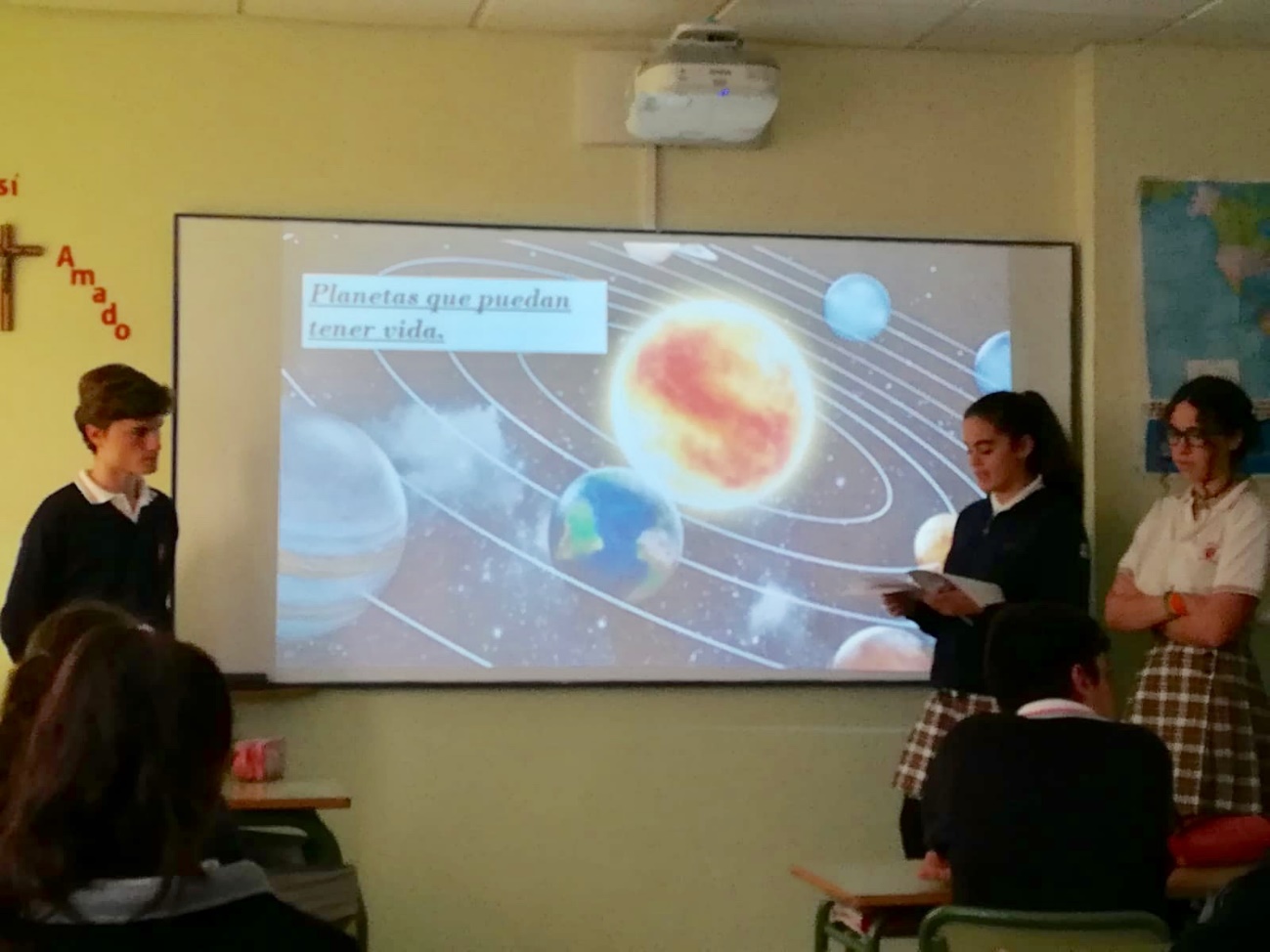 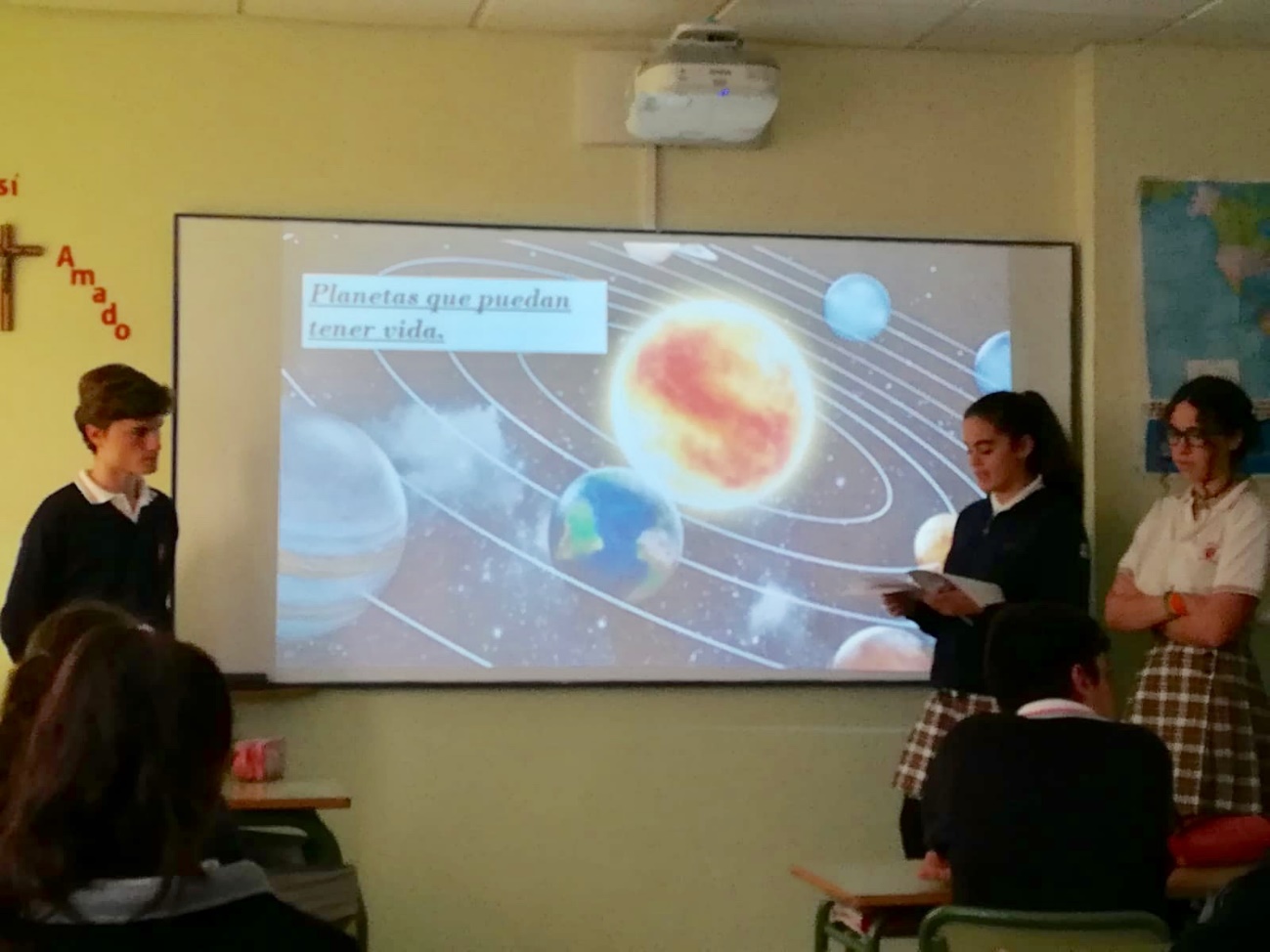 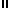 